Impresso em: 07/08/2023 21:14:58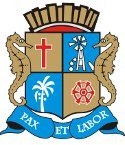 Matéria: EMENDA N 45 AO PL Nº 137/2022Autor: PROFª. ÂNGELA MELOGoverno de Sergipe Câmara Municipal de AracajuReunião: 29 SESSÃO ExtraordináriaData: 11/08/2022Parlamentar	Partido	Voto	HorárioBINHOBRENO GARIBALDE CÍCERO DO SANTA MARIA DR. MANUEL MARCOS EDUARDO LIMAEMÍLIA CORRÊA FABIANO OLIVEIRA FÁBIO MEIRELES ISACJOAQUIM DA JANELINHA LINDA BRASILPAQUITO DE TODOS PROF. BITTENCOURT PROFª. ÂNGELA MELO RICARDO MARQUESSÁVIO NETO DE VARDO DA LOTÉRICA SHEYLA GALBASONECAANDERSON DE TUCAPMNUNIÃO BRASIL PODEMOS PSDREPUBLICANOS PATRIOTAPP PODEMOS PDTSOLIDARIEDADE PSOL SOLIDARIEDADE PDTPT CIDADANIA PODEMOS CIDADANIA PSDPDTNÃO NÃO NÃO NÃO NÃO SIM NÃO NÃO NÃO NÃO SIM NÃO NÃO SIM SIM NÃO SIM NÃONão Votou11:30:4111:30:5511:31:0111:32:4111:33:2211:30:3311:32:0111:32:3311:33:2611:30:5811:30:5511:30:3311:30:3011:31:5111:30:3811:31:2211:30:3911:31:06NITINHO VINÍCIUS PORTO PR. DIEGORICARDO VASCONCELOSSGT. BYRON ESTRELAS DO MARPSD PDT PP REDEREPUBLICANOSO Presidente não Vota Não VotouNão Votou Não Votou Não VotouTotais da Votação	Sim: 5Resultado da Votação: REPROVADONão: 13Abstenção: 0	Total de Votos Válidos: 18